Publicado en Torredembarra el 07/11/2017 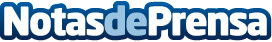 Todo listo para Esquiades SnowFun, la primera feria de nieve experiencial de EuropaEste fin de semana, 11 y 12 de noviembre, se inaugura en Reus uno de los acontecimientos más novedosos en el sector del esquí y el turismo, Esquiades SnowFun, la feria de nieve que reunirá a las principales estaciones de esquí de la península, a deportistas de élite y a más de 30 expositores y marcas líderes en su sectorDatos de contacto:Alex GarcíaResponsable de Comunicación de Esquiades Snow Fun670710271Nota de prensa publicada en: https://www.notasdeprensa.es/todo-listo-para-esquiades-snowfun-la-primera Categorias: Internacional Cataluña Entretenimiento Esquí Eventos Otros deportes http://www.notasdeprensa.es